FOR IMMEDIATE RELEASE	FOR MORE INFORMATION CONTACT:December 23, 2022	Pastor Matt Horne @ 631-909-8241	pastormatt@sbbcli.orgSouth Bay Bible Church Announces New Sermon Series
“Fake News: Exposing God For Who He Isn’t”
Beginning Sunday, January 22, at 9:00 and 11:00 a.m., South Bay Bible Church, 578 Montauk Highway, East Moriches, will begin a four-part teaching series entitled, “Fake News: Exposing God For Who He Isn’t.” The series is designed to reveal the cheap versions of God we’ve created.
EAST MORICHES, NY – The knockoff is rarely as good as the real thing. When it comes to how you perceive God, that statement becomes even more true. South Bay Bible Church, 578 Montauk Highway, East Moriches, is pleased to announce the start of Fake News: Exposing God For Who He Isn’t on Sunday, January 22, at 9:00 and 11:00 a.m. Join us in person or online at southbaychurchli.org/livestream, Facebook Live, or YouTube.   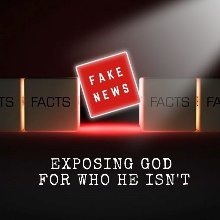 “Real joy, real hope, and real peace require the real God,” said Matt Horne, lead pastor. “In order to discover who God really is, we first have to clear our minds of the false versions we’ve created.”Whether you consider yourself a church person or not, you’re invited to join us for this four-part series, Fake News, as Pastor Matt explains why the counterfeits can’t help us.I Dream of Genie (1 Samuel 4:1-11) – January 22: The Office’s, Michael Scott, famously said, “I’m not superstitious, but I'm a little-stitious." Some Christians are a “little-stitious” as well, treating God like a good luck charm or a genie. But the real God doesn’t reside in a bottle…He sits on a throne.
The Inferior Superior (Exodus 3-4) – January 29: Have you ever experienced a crisis that you felt was beyond repair? Some situations have the ability to leave us completely hopeless, so that nothing and no one is able to help. There’s one principle that desperate Christians fail to recognize in that moment: Perhaps the greatest problem isn’t weak faith, but a weak “God.”
Upright or Uptight? (Numbers 14:18; Romans 2:4; Hebrews 12:1-17) – February 5: Many people inside and outside of the Christian faith envision God as some kind of cosmic killjoy, always ready to point out our failures. Contentment comes when we realize that Christianity isn’t primarily about what God wants from us, but what He wants for us.The Man on the Moon (Psalm 22; Isaiah 40:27-31) – February 12: The most troubling image of God isn’t the one who is weak, nor the one who is evil, but the one who is indifferent. What are the consequences of believing in a “God” who created us and then said, “Good luck?” It may be more destructive than you think.As a non-denominational Christian church, South Bay Bible Church was started in 2006 with the mission to lead people into a growing relationship with Jesus Christ. The church is dedicated to creating environments where people are encouraged to pursue intimacy with God, community with those in the church, and influence with those not yet part of the church. For more about South Bay and their upcoming events, please visit southbaychurchli.org.About South Bay Bible Church: South Bay Bible Church is a non-denominational Christian church known for Biblical messages applicable to everyday life. The church meets at 578 Montauk Highway in East Moriches, NY. The church’s mission is to lead people into a growing relationship with Jesus Christ. Our service schedule includes three convenient times: Sunday morning at 9:00 and 11:00, and online anytime. A nursery and children’s church are available. For more information, go to southbaychurchli.org, call (631) 909-8241, Facebook, or Twitter @sbbcli.###Note to editor: A full press page with graphics, logos, and videos is available at www.southbaychurchli.org/press. News media are invited to cover this event. Please call ahead.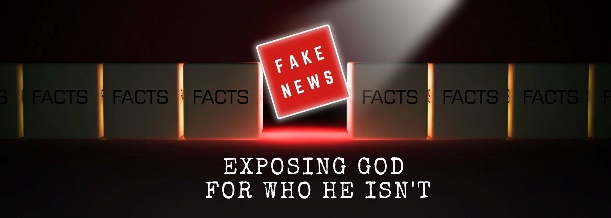 